Audit InstructionsTo perform your audit, first prepare by accumulating the records required from your financial institutions and from your club bivio records.Assemble the records needed to complete each of the 7 audit steps and assign each step to an independent committee to perform.Perform the records comparison and note any discrepancies found.  There are 7 steps to the audit process:Verify cash balances and number of shares of stock –start of tax yearVerify cash balances and number of shares of stock-end of tax yearVerify income receivedVerify expenses recordedVerify stock transactionsVerify accuracy of member contributionsVerify accuracy of withdrawals Discuss discrepancies with the club and the club treasurer, determine what is required to correct them and make the corrections agreed to.Have everyone sign the forms in the correct places and file the completed forms with your club records.Put your feet up and relax or have a party to celebrate!Have fun in the upcoming year investing with your friends!Records Required(Hard Copies or Online Access)From Financial InstitutionMonthly statements	Dec-Previous tax year through Dec-Current tax yearTrade Confirmation Records	Individual or Summary ListDividend and Interest Transaction Records	From Statements or Summary ListChecks written	Copies or Summary ListDeposits and Withdrawals	From Statements or Summary ListRealized and Unrealized Gain/Loss ReportsFrom ClubReceipts for expensesVerification of member deposits by members	From club member review of year end Member Contributions and Withdrawals reportMonthly meeting minutes	Authorization of Expenses, stock transactions, withdrawal discussionsPartnership AgreementTerms for Paying WithdrawalsAllocation of ExpensesClub bivio recordsValuation reports-12/31/2019, 12/31/2020-Cash balances and Shares OwnedTransaction History Report-12/31/2020-Transactions grouped into categoriesIncome Statement-2020-Shows dividends by company, Interest and Expenses recordedWithdrawal Reports 2020-For all members who withdrew during yearTransaction Lists (from Accounting>Accounts>transactions)-1/1/2020-12/31/2020Dates and amounts in chronological orderMember Contributions and Withdrawals Report-2020Transaction Ledger Report 1/1/2020-12/31/2020Capital Gain/Loss Report 12/31/2020Investment Lot Cost Basis Reports – dated right after the dates of any reorganizationsClub Name: Yankee Chapter Model Club   Date: Jan 9, 2021Step 1-Check end of year cash balances and number of shares-prior tax year	bivio Valuation report dated 12/31/2019	Brokerage statement 12/31/2019		Compare cash balance and number of shares of stock Records AgreeDiscrepancy Noted (Stop Audit and resolve issues)
Description____________________________________________________________________________________________________________________________________________________________________________________________________________________________________________Audited By_________________________________________________________________________Step 2-Check end of year cash balances and number of shares current tax year	bivio Valuation report dated 12/31/2020	Brokerage statement 12/31/2020		Compare cash balance and number of shares of stock Records AgreeDiscrepancy Noted 
Description____________________________________________________________________________________________________________________________________________________________________________________________________________________________________________Audited By____________________________________________________________________________Step 3-Verify Income Received	bivio Income Statement dated 2020	Brokerage Statement 12/31/2020		Compare total Dividends (Qualified + Money Market) 		Compare Total Interest 	bivio Transaction History report dated 12/31/2020	Brokerage dividend transaction list 1/1/2020-12/31/2020		Compare dividend transactions-date, amount and companyRecords AgreeDiscrepancy Noted 
Description____________________________________________________________________________________________________________________________________________________________________________________________________________________________________________Audited By____________________________________________________________________________Step 4-Verify Expenses	bivio Income Statement Report dated 2020	Brokerage Summary List of Checks written or copies of checks (see Fidelity stmts 9/30 & 8/31)		Verify expenses actually paid		Verify receipts for all expenses recorded		Verify all Expenses authorized by club in club meeting minutes		Verify expenses correctly recorded as deductible or non deductible.	bivio file storage (receipts, meeting minutes)bivio Transaction History Report 12/31/2020	Club Partnership agreement		Verify expenses allocated as club requires Records AgreeDiscrepancy Noted 
Description____________________________________________________________________________________________________________________________________________________________________________________________________________________________________________Audited By____________________________________________________________________________Step 5-Verify Stock Transactions	bivio Transaction Ledger Report dated 12/31/2020.	Brokerage trade confirmation summary report 1/1/2020-12/31/2020		Confirm transaction dates, security name, number of shares of stock, purchase/sale 			price, total cost or proceedsbivio Capital Gain/Loss Report 12/31/2020   	Brokerage Realized Gain/Loss Report 12/31/2020		Compare Acquisition dates, sale date, sales price, cost basis and gain/loss amount		Note any wash sales shown on brokerage report	bivio Investment transactions list for particular stock		For any sales where specific tax lots were sold (other than FIFO) confirm that the correct 		lots are included in the bivio records	bivio transaction history report 12/31/2020	Brokerage statements for month reorganization occurred	bivio Investment lot cost basis report – dated right after date of reorganizationBrokerage Unrealized gain/loss report		Confirm reorganizations entered correctly.  (contact bivio support if necessary)Confirm cost basis of all shares involved agrees with what broker shows after reorganization.Records AgreeDiscrepancy Noted 
Description____________________________________________________________________________________________________________________________________________________________________________________________________________________________________________Audited By____________________________________________________________________________Step 6-Verify Member Contributions	bivio Member Contributions and Withdrawals report dated 2020	Club partnership agreement	Brokerage Deposit transaction summary list 1/1/2020-12/31/2020 or monthly statements		Verify Club members have confirmed amounts contributed-		Have members sign off on report		Verify Payments entered using correct Valuation Date		Verify Deposits made in brokerage account  	bivio Transactions History report dated 12/31/2020		Verify entries have been recorded as payments, not fees or miscellaneous income.Records AgreeDiscrepancy Noted 
Description____________________________________________________________________________________________________________________________________________________________________________________________________________________________________________Audited By____________________________________________________________________________Step 7-Verify Withdrawals Paid Correctly	bivio Withdrawal reports for year being audited	Club partnership agreement		Verify valuation date used to calculate withdrawal payment agrees with Partnership 			Agreement 			Verify transaction date is date check was given to withdrawing partner		Verify records properly reconciled before processing withdrawal report (No post 			withdrawal adjustments)Records AgreeDiscrepancy Noted* 
Description:____________________________________________________________________________________________________________________________________________________________________________________________________________________________________________Audited By____________________________________________________________________________*(note that if a withdrawal has been paid,  it may be impossible to correct discrepancies.  This will be up to your club to determine.  However, you should still note discrepancies as recommendations for future improvement) Action Taken to Correct Discrepancies________________________________________________________________________________________________________________________________________________________________________________________________________________________________________________________________________________________________________________________________________________________________________________________________________________________________________________________________________________________________________________________________________________________________________________________________________________________________________________________________________________________________________________________________________________________________________________________________________________________________________________________________________________________________________________________________________________________________________________________________________________________________________________________________________________________________________________________________________________________________________________________________________________________________________________________________________________________________________________________________________________________________________________________________________________Treasurer Signature and Date:________________________________________________________________________________ Audit Committee Signatures and Date:___________________________________________________________________________________________________________________________________________________________________________________________________________________________________________________________Submitted to the club on, Date____________________________________________________________Club _______________________________________________________________Club Audit Form and InstructionsTax Year_______________2020_____________________________________________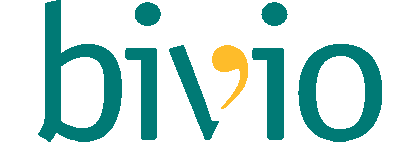 